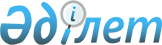 О признании утратившим силу постановление акимата Каратальского района от 02 сентября 2009 года № 229 "Об установлении квоты рабочих мест для инвалидов в Каратальском районе"Постановление акимата Каратальского района области Жетісу от 22 февраля 2024 года № 109. Зарегистрировано Департаментом юстиции области Жетісу 22 февраля 2024 года № 159-19
      В соответствии со статьей 27 Закона Республики Казахстан "О правовых актах", акимат Каратальского района ПОСТАНОВЛЯЕТ: 
      1. Признать утратившим силу постановление акимата Каратальского района от 02 сентября 2009 год № 229 "Об установлении квоты рабочих мест для инвалидов в Каратальском районе" (зарегистрировано в Реестре государственной регистрации нормативных правовых актов за № 48140). 
      2. Контроль за исполнением настоящего постановления возложить на курирующего заместителя акима района. 
      3. Настоящее постановление вводится в действие по истечении десяти календарных дней после дня его первого официального опубликования.
					© 2012. РГП на ПХВ «Институт законодательства и правовой информации Республики Казахстан» Министерства юстиции Республики Казахстан
				
      Аким Каратальского района

У. Досымбеков
